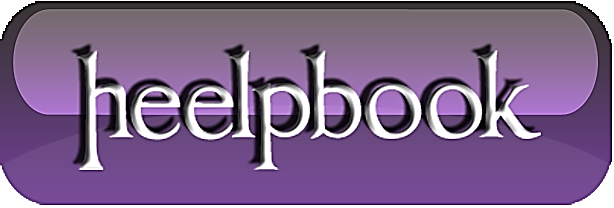 SQL Server – Create Same Stored Procedure on All Databases using sp_MSForEachDB T-SQLIf you have a stored procedure which you use for database maintenance or database tracking you may want to create this T-SQL stored procedure on every database in the MS SQL Server instance. 
Since you want to make the deployment of a SQL Stored Procedure easier, and you want to create stored procedure on all databases in one click, you will have to use a tool for SQL Server which will deploy the sp to each database for you. Or you will develop a t-sql script which will create the stored procedure for you on all sql databases. I'll try to explain an sql example script which I'm using to make such deployments in my development and production database environment.Let's build a sample stored procedure which we want to deploy on every sql database installed in the MS SQL Server.CREATE PROC TestSpForAllDBs AS SELECT 1Create this t-sql stored procedure in master database. Now we will create a deployment stored procedure which will get the text of this database object TestSpForAllDBs, and will execute this text on every database on the sql instance.Please note that the below stored procedure named "CreateProcedure" will be created in master database of the SQL Server.The stored procedure creator procedure :) takes two parameters. First parameter @dbname is the database name parameter. We will use database name parameter as an identifier showing the target database of this deployment. The second parameter @spname is the name of the stored procedure which we want to deploy on every sql database. For our sql example this sp name will be "TestSpForAllDBs". CREATE PROC CreateProcedure(  @dbname sysname,  @spname sysname)ASSELECT @dbname = REPLACE(REPLACE(@dbname,'[',''),']','')IF @dbname <> 'master'BEGINDECLARE @proc_text nvarchar(max)SELECT   @proc_text = REPLACE([text],'''','''''')FROM [sysobjects] oINNER JOIN [syscomments] c  ON c.id = o.idWHERE  o.type = 'P' AND  o.name = @spnameDECLARE @sql nvarchar(max)SET @sql = 'USE ' + @dbname + '; EXEC ('' ' + @proc_text + ''');'EXEC sp_Executesql @sqlENDGOIf you take a look at the above t-sql source code of the CreateProcedure, you will notice that :We are reading the text or create code of the stored procedure into a nvarchar(max) parameter; Then we create a dynamic T-SQL command code. This dynamic T-SQL code has the following properties:First it executes a USE databasename; syntax in order to change the executing database. Later, it runs the create procedure command text by using the EXEC('sqlcommand') syntax. The above part of the solution only creates the stored procedure on a given target database. We have to manually specify the database name.The solution of this problem is actually very easy by using the sp_MSForEachDB undocumented stored procedure.All we have to do for a complete solution is as simple as calling the below sp_MSForEachDB command.EXEC sp_MSForEachDB 'CreateProcedure ''[?]'', ''TestSpForAllDBs'''As you see, the above t-sql sp_MSForEachDB statement will execute the CreateProcedure stored procedure on master database for each database in the MS SQL Server instance. Each execution will have a different database name value for the @dbname parameter.And this difference will enable us deploy our example sql stored procedure on every database on the SQL Server.